Экскурсионный тур 8 дней / без ночных переездов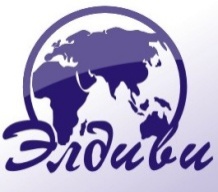 Продолжительность: 8 дней / без ночных переездовДаты тура: 22.09.2018, 27.10.2018, 27.12.2018***, 03.01.2019, 24.03.2019, 07.04.2019, 01.05.2019, 04.08.2019Транспорт: комфортабельный автобус Проживание: отель 2*-3*, 2-3-местные уютные номера с удобствами (душ, WC), телевизор, телефонПитание: завтраки в отелеПРОГРАММА ТУРА:Для организованных групп возможен выезд из Бреста в 06.00, а также корректировка дня выездаСтоимость тура: 450€ + 90 BYNВ стоимость тура входит: проезд в комфортабельном автобусе; проживание в 2-3-х местных номерах со всеми удобствами в отелях 2*-3* с завтраками (в сетевых отелях типа: Ibis, Kyriad, Campanile, Balladins и др.); экскурсии согласно программе тура; для организованных детских групп действует формула: 10+1 бесплатно.В стоимость тура не входит: виза, медицинская страховка, налоги на проживание в некоторых городах city tax (обязательная оплата); билеты на городской и пригородный транспорт; наушники для проведения экскурсий, входные билеты и гиды в музеях; другие виды размещения или питания; посещение объектов, не входящих в стоимость программы тура и др. доплатыИнформация по доплатам: одноместное размещение – 120 €, кораблик по Сене –  14 €, до 12 лет – 7 €, поездка в Версаль – 30 € (проезд + вх.билет + аудиогид),  до 18 лет – 15 €, кораблик по каналам Амстердама – 15 €, до 12 лет – 7 €, пешеходная экскурсия по острову Сите – 15 €, до 12 лет – 10 €, поездка в «Диснейленд» (проезд + вх. билеты) – 80 €, до 11 лет – 70 €, поездка в Нормандию  – 45 €, дети – 35 €, экскурсия в Трир  – 15 €, дети – 10 € (при группе от 30 человек), для выездов в период с 24.03 по 15.05 возможно посещение парка тюльпанов Кекенхоф* – 30  € (при желании минимум 80% группы), дети  – 20 €, подъем на смотровую площадку Монпарнас – 15 €, до 16 лет – 9 €, «Огни Парижа» – 12 €, до 15 лет – 6 €, экскурсия в Лувр с гидом и резервацией –33 €, до 18 лет – 18 €, пешеходная экскурсия «вечерний Монмартр» – 15 €, до 12 лет – 5 €, наушники –10 € (пакет) или 2-3 € на 1 экскурсию, подъем на Эйфелеву Башню – €11 (второй уровень), €17 (третий уровень).Внимание! Оплата обязательного туристического сбора (city tax) производится туристами самостоятельно на рецепции отеля, сопровождающий группы оповестит Вас о необходимости оплаты. Факультативные экскурсии организуются при минимальном количестве 25 человек, кроме объектов, обозначенных как «посещения при полной группе».*дополнительные оплаты, ** уточняется дополнительно *** сезонная доплата 10 €1 деньВыезд из Минска (05.00**) / Бреста (10.30). Транзит по территории РБ. Переезд в Варшаву – столицу Польши. Ознакомительная прогулка (при позднем прохождении границы посещение Варшавы на 8 день путешествия). Переезд на ночлег в отеле на территории Польши (возможно позднее прибытие).2 деньПереезд в Берлин. Обзорная автобусно-пешеходная экскурсия по городу: Трептов Парк, квартал Святого Николая, остров музеев, Унтер ден Линден, Бранденбургские ворота, Рейхстаг и др. Переезд на ночлег в транзитном отеле.3 деньПереезд в Амстердам – столицу Нидерландов, самого «раскрепощенного» государства Европы, где на фоне роскошной архитектуры XVII века торжествуют свободные нравы века XXI. Пешеходная обзорная экскурсия по городу: дом Рембрандта, Монетная площадь, монастырь Бегиенхоф, площадь Дам, Королевский дворец и др. Посещение фабрики бриллиантов с экскурсией*. Свободное время. Посещение традиционной голландской фермы, где вы познакомитесь с технологиями производства фермерского сыра и деревянных башмаков «кломпе». Для желающих в свободное время – часовой круиз с экскурсией (аудиогид) на катере по каналам Амстердама*. Во второй половине дня вы отправитесь в Брюссель. Осмотр города с сопровождающим: кафедральный Собор Св. Михаила, галерея Юбера, самая красивая площадь Европы Гранд Плас: королевский дворец, ратуша, дома гильдий, Манекен Пис и др. Переезд в отель на территории Франции.4 деньПереезд  в Париж. Автобусная экскурсия по городу: Гранд Опера, площадь Согласия, Елисейские поля, Триумфальная арка, Трокадеро, комплекс Собора инвалидов и др. Свободное время. Для желающих возможна поездка в Версаль*. Экскурсия по вечернему Монмартру*. Вечером для желающих автобусная экскурсия «Ночной Париж»*. Ночлег в отеле.5 деньСвободное время в городе для посещения многочисленных музеев, кафе и ресторанов. А вечером все желающие могут совершить круиз на теплоходе по Сене*. Для желающих возможна экскурсия в Нормандию* с посещением средневекового Руана, города, где сожгли Орлеанскую деву Жанну Д'Арк, уютного портового города Онфлера, славящегося деликатесами из морепродуктов, и курортного Довиля, где стоит окунуть пяточки в Ла-Манш. Возвращение в отель.6 деньПосещение музея парфюмерии легендарного дома Fragonard. В свободное время можно отправиться на пешеходную экскурсию по Латинскому кварталу и острову Сите* – исторической части города, где сохранились средневековые улицы, петляющие среди многочисленных достопримечательностей, таких как Люксембургский сад, Сорбонна, аббатство Клюни, церковь святого Северена, и, конечно, главный собор Парижа – Норт Дам, ставший главным героем многих классичеких произведений. Любители захватывающих видов приглашаются на смотровую площадку Монпарнас*. Переезд  в Реймс –  родину шампанского.  Осмотр с сопровождающим центральной части города. Переезд на ночлег в отеле на территории Франции.7 деньПереезд в Люксембург – столицу одноименного герцогства. Обзорная экскурсия по городу. Также возможна экскурсия в немецкий город Трир* – один из старейших городов Германии. Переезд на ночлег в отеле на территории Польши.8 днейТранзит по территории ольши. рибытие в Брест поздно вечером. ереезд в Минск .